Как изменить наименование объекта недвижимости У здания, помещения или сооружения может быть свое собственное, уникальное наименование. Законом предусмотрено, что наименование объекта может содержаться и в Реестре недвижимости, в качестве дополнительной характеристики. Можно ли изменить наименование объекта недвижимости? Разъясняет начальник Ангарского отдела № 2 Управления Росреестра по Иркутской области Наталья Александровна Непомнящая.Один из случаев, когда наименование объекта может измениться, это реконструкция, когда объект перестраивается, переоборудуется и вводится в эксплуатацию с новыми характеристиками.  Собственник объекта может в таком случае обратиться с заявлением об изменении наименования здания или сооружения, и наименование будет внесено в Реестр недвижимости из разрешения на ввод объекта в эксплуатацию. Наименование изменить также возможно объекту недвижимости, если он является памятником истории и культуры.При отсутствии реконструкции наименование объекта недвижимости возможно не изменить, а исключить из Реестра недвижимости, но при условии, что будет установлено разрешенное использование объекта капитального строительства. Чтобы внести данные изменения, нужно обратиться в орган регистрации прав с заявлением об исключении сведений о наименовании объекта недвижимости и внесении вида разрешенного использования объекта в Единый государственный реестр недвижимости. Прежде чем подавать заявление, важно убедиться, что правила землепользования и застройки муниципального образования допускают размещение такого объекта на данной территории, а вид разрешенного использования объекта капитального строительства соответствует виду разрешенного использования земельного участка, на котором объект расположен.Напоминаем, что о кадастровом учете объектов недвижимости можно узнать по бесплатному консультационном телефону Управления Росреестра по Иркутской области 8(3952)450-150 в рабочие дни.Пресс-служба Управления Росреестра по Иркутской области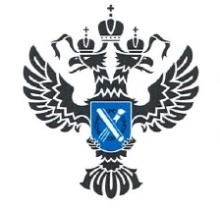 УПРАВЛЕНИЕ РОСРЕЕСТРАПО ИРКУТСКОЙ ОБЛАСТИ27  апреля  2023 года27  апреля  2023 года